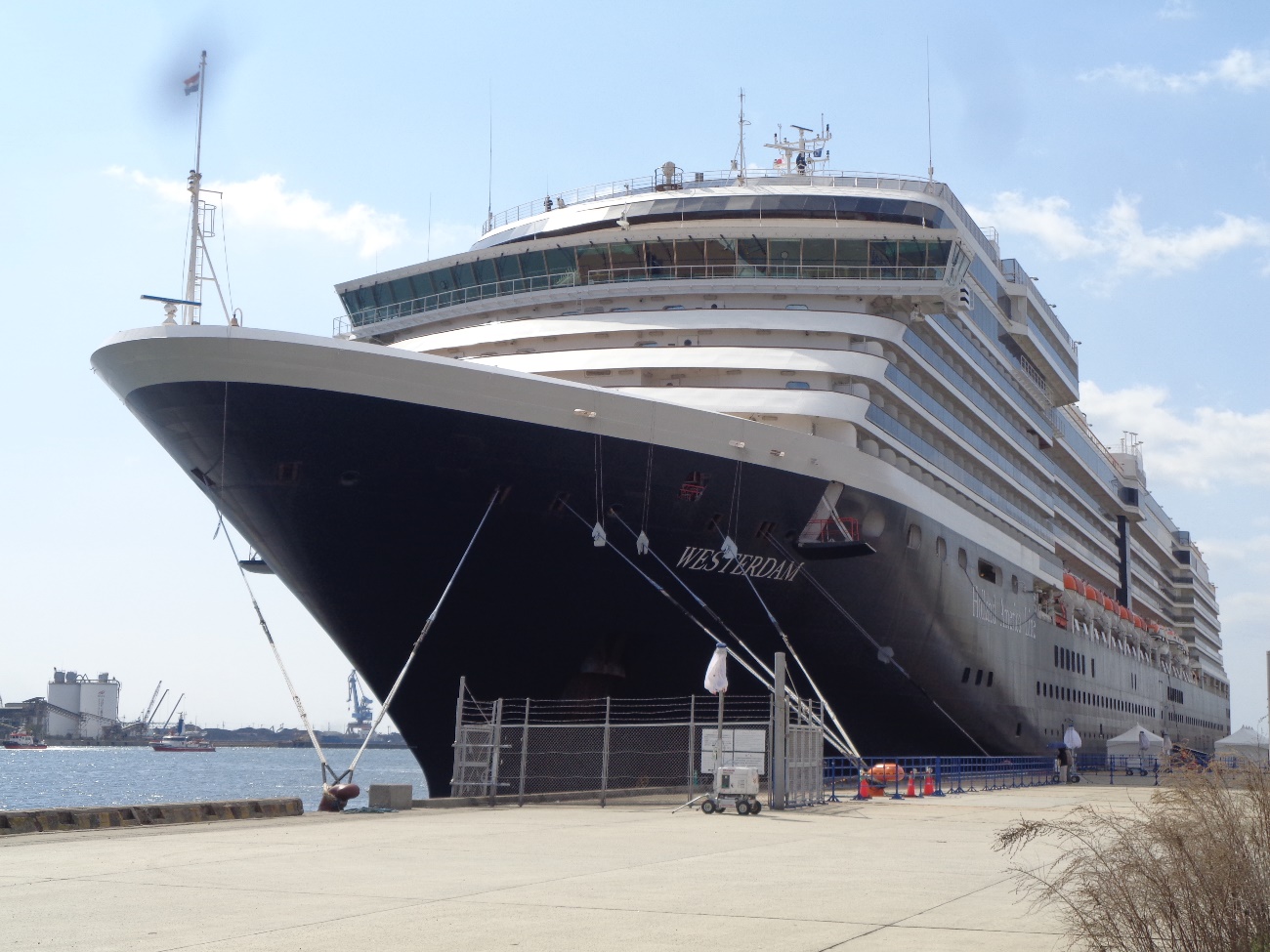 客船名：ウエステルダム